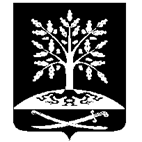 АДМИНИСТРАЦИЯ ПЕРЕЯСЛОВСКОГО СЕЛЬСКОГО ПОСЕЛЕНИЯБРЮХОВЕЦКОГО РАЙОНАПОСТАНОВЛЕНИЕот 27.12.2022	№ 179ст-ца ПереясловскаяО внесении изменений в постановление администрации Переясловского сельского поселения Брюховецкого района от 13 октября 2021 года№ 127 «Об утверждении ведомственной целевой программы «Проведение мероприятий, конкурсов, концертов» Переясловского сельского поселения на 2022 год»В соответствии со статьей 179.3 Бюджетного Кодекса Российской Федерации, Федеральным Законом от 06 октября 2003 года №131-ФЗ «Об общих принципах организации местного самоуправления в Российской Федерации», Уставом Переясловского сельского поселения Брюховецкого района, п о с т а н о в л я ю:1) в паспорте программы «Объемы и источники финансирования Программы» изложить в следующей редакции:2) изложить в следующей редакции раздел 2:«2. Перечень и описание программных мероприятийТаблица 1. Перечень и описание программных мероприятий	»2. Контроль за исполнением настоящего постановления оставляю за собой.3. Настоящее постановление вступает в силу со дня его подписания и распространяется на правоотношения, возникшие с 1 января 2022 года.Глава Переясловскогосельского поселенияБрюховецкого района	С.В. НеваленыхЛИСТ СОГЛАСОВАНИЯ
проекта постановления администрации Переясловского сельского поселения Брюховецкого района от _____________ № ____ «О внесении изменений в постановление администрации Переясловского сельского поселения Брюховецкого района от 13 октября 2021 года № 127 «Об утверждении ведомственной целевой программы «Проведение мероприятий, конкурсов, концертов» Переясловского сельского поселения на 2022 год»Проект внесен:Заместителем главы Переясловскогосельского поселенияБрюховецкого района	О.А. КомпаниецСоставитель проекта:Главный специалист,финансист администрацииПереясловского сельского поселенияБрюховецкого района	С.В. ШалимоваПроект согласован:Юрист администрацииПереясловского сельского поселенияБрюховецкого района	Е.А. КолесниковаГлавный специалист администрацииПереясловского сельского поселенияБрюховецкого района	Е.Ю. СувороваЗАЯВКА
К ПОСТАНОВЛЕНИЮ Наименование постановления: «О внесении изменений в постановление администрации Переясловского сельского поселения Брюховецкого района от 13 октября 2021 года № 127 «Об утверждении ведомственной целевой программы «Проведение мероприятий, конкурсов, концертов» Переясловского сельского поселения на 2022 год»Проект внесен: Главой Переясловского сельского поселения Брюховецкого районаПостановление разослать:1) Главному специалисту администрации Переясловского сельского поселения Брюховецкого района – 1 экз.;2) В бухгалтерию – 1 экз.;3) Главному специалисту, финансисту администрация Переясловского сельского поселения Брюховецкого района – 1 экз.________________        Шалимова Светлана Владиславна                 (подпись)                                     62434                                 ____________ 2022 г.Объёмы и источники финансирования программы:»№ п/пНаименования мероприятияОписание мероприятияСрок реализацииОбъем финансирования (тыс. руб.)Результаты реализации мероприятия1234561Реализация мероприятий ведомственной программыМероприятия, посвященные памятным и праздничным датам, приобретение подарков и сувениров.2022133,2количество проведенных мероприятий 19